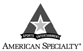 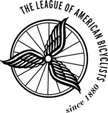 SUSPECTED PRE‐EXISTING CONDITION:	1 Yes   1 NoSignature of Ride Leader or Official (with no relationship to claimant)   	Date 		Phone Number	Email: 	Please provide the name/email address of the individual that will be responsible for verifying claim information in the event of an incident (if different from above).NAME 	EMAIL: 	INCIDENT REPORT FORMFOR BODILY INJURYINCIDENT REPORT FORMFOR BODILY INJURYAMERICAN SPECIALTY INSURANCE & RISK SERVICES, INC.7609 W. Jefferson Blvd., Suite 150 Fort Wayne, Indiana 46804‐4133Phone: 800.566.7941  Fax: 260.969.4729Date of Incident:	Time of Incident:	AM / PMDoes the Injured Person Have Other Medical Insurance? 1Yes 1NoDoes the Injured Person Have Other Medical Insurance? 1Yes 1NoIf injured person is a League member, identify:If yes, please provide:If yes, please provide:League Club Name: 	Name of company: 	Name of company: 	Club Address: 	Policy #: 	Policy #: 	Injured Person: 1 Club Member 1 Non‐Member 1 Participant1 Volunteer 1 Pedestrian 1 Other 	Was the injured person wearing a helmet at the time of the accident?1 Yes 1 NoWas the injured person riding: 1 Tandem Bike	1 Single BikeInjured Person: 1 Club Member 1 Non‐Member 1 Participant1 Volunteer 1 Pedestrian 1 Other 	Was the injured person wearing a helmet at the time of the accident?1 Yes 1 NoWas the injured person riding: 1 Tandem Bike	1 Single BikeInjured Person: 1 Club Member 1 Non‐Member 1 Participant1 Volunteer 1 Pedestrian 1 Other 	Was the injured person wearing a helmet at the time of the accident?1 Yes 1 NoWas the injured person riding: 1 Tandem Bike	1 Single BikeInjured Person: 1 Club Member 1 Non‐Member 1 Participant1 Volunteer 1 Pedestrian 1 Other 	Was the injured person wearing a helmet at the time of the accident?1 Yes 1 NoWas the injured person riding: 1 Tandem Bike	1 Single BikeDid This Take Place During: 1 Club Ride 1 Special Event	1 Time Trial1 Race 1 Conditioning Event 1 FundraiserIf during a Special Event, list name of event: 	Name of League Club putting on the Special Event:  	Did This Take Place During: 1 Club Ride 1 Special Event	1 Time Trial1 Race 1 Conditioning Event 1 FundraiserIf during a Special Event, list name of event: 	Name of League Club putting on the Special Event:  	Did This Take Place During: 1 Club Ride 1 Special Event	1 Time Trial1 Race 1 Conditioning Event 1 FundraiserIf during a Special Event, list name of event: 	Name of League Club putting on the Special Event:  	Did This Take Place During: 1 Club Ride 1 Special Event	1 Time Trial1 Race 1 Conditioning Event 1 FundraiserIf during a Special Event, list name of event: 	Name of League Club putting on the Special Event:  	Did This Take Place During: 1 Club Ride 1 Special Event	1 Time Trial1 Race 1 Conditioning Event 1 FundraiserIf during a Special Event, list name of event: 	Name of League Club putting on the Special Event:  	INJURED PERSON INFORMATIONINJURED PERSON INFORMATIONINJURED PERSON INFORMATIONINJURED PERSON INFORMATIONLast NameFirstMid.Telephone Number ()1 Single1 MarriedAddressAddressAddressAddressSocial Security Number (optional):Social Security Number (optional):Social Security Number (optional):Social Security Number (optional):Social Security Number (optional):CityCityCityCityEmployer Name:Employer Name:Employer Name:Employer Name:Employer Name:AgeD.O.B.1 Male 1 FemaleEmployer Address:Employer Address:Employer Address:Employer Address:Employer Address:GUARDIAN/PARENT (if injured person is a minor)GUARDIAN/PARENT (if injured person is a minor)GUARDIAN/PARENT (if injured person is a minor)GUARDIAN/PARENT (if injured person is a minor)Last NameFirstMid.Telephone Number ()AddressCityStateZipINCIDENT LOCATION1 Off Road	1 City Street1 Parking Lot	1 Highway1 Registration Area	1 Rural Road1 Restrooms/Locker Rooms	1 Off Property1 Premises/Grounds	1 Rest StopINCIDENT LOCATION1 Off Road	1 City Street1 Parking Lot	1 Highway1 Registration Area	1 Rural Road1 Restrooms/Locker Rooms	1 Off Property1 Premises/Grounds	1 Rest StopINCIDENT LOCATION1 Off Road	1 City Street1 Parking Lot	1 Highway1 Registration Area	1 Rural Road1 Restrooms/Locker Rooms	1 Off Property1 Premises/Grounds	1 Rest StopINCIDENT1 Assault/Sexual	1 Overexertion1 Assault/Non‐Sexual	1 Eligibility1 Fall (different level)	1 Trip/fall1 Fall (same level)	1 Slip/fall1 Caught in, on, between	1 Slip, bodily reaction1 Animal/Insect Bite/Sting	1 Chased by dog1 Collision (with parked car)	1 Bit by dog                          1 Collision (with moving car)	1 Collision (participant/ 1 Collision (with object/animal)		participant)INCIDENT1 Assault/Sexual	1 Overexertion1 Assault/Non‐Sexual	1 Eligibility1 Fall (different level)	1 Trip/fall1 Fall (same level)	1 Slip/fall1 Caught in, on, between	1 Slip, bodily reaction1 Animal/Insect Bite/Sting	1 Chased by dog1 Collision (with parked car)	1 Bit by dog                          1 Collision (with moving car)	1 Collision (participant/ 1 Collision (with object/animal)		participant)INCIDENT1 Assault/Sexual	1 Overexertion1 Assault/Non‐Sexual	1 Eligibility1 Fall (different level)	1 Trip/fall1 Fall (same level)	1 Slip/fall1 Caught in, on, between	1 Slip, bodily reaction1 Animal/Insect Bite/Sting	1 Chased by dog1 Collision (with parked car)	1 Bit by dog                          1 Collision (with moving car)	1 Collision (participant/ 1 Collision (with object/animal)		participant)INCIDENT1 Assault/Sexual	1 Overexertion1 Assault/Non‐Sexual	1 Eligibility1 Fall (different level)	1 Trip/fall1 Fall (same level)	1 Slip/fall1 Caught in, on, between	1 Slip, bodily reaction1 Animal/Insect Bite/Sting	1 Chased by dog1 Collision (with parked car)	1 Bit by dog                          1 Collision (with moving car)	1 Collision (participant/ 1 Collision (with object/animal)		participant)1 Sunny1 Foggy1 Cloudy1 Sunny1 Foggy1 CloudyWEATHER CONDITIONS1 Raining1 Snowing1 Turning right1 Turning left1 Being passedRIDER ACTIVITY1 Passing1 Intersection1 StraightINCIDENT1 Assault/Sexual	1 Overexertion1 Assault/Non‐Sexual	1 Eligibility1 Fall (different level)	1 Trip/fall1 Fall (same level)	1 Slip/fall1 Caught in, on, between	1 Slip, bodily reaction1 Animal/Insect Bite/Sting	1 Chased by dog1 Collision (with parked car)	1 Bit by dog                          1 Collision (with moving car)	1 Collision (participant/ 1 Collision (with object/animal)		participant)INCIDENT1 Assault/Sexual	1 Overexertion1 Assault/Non‐Sexual	1 Eligibility1 Fall (different level)	1 Trip/fall1 Fall (same level)	1 Slip/fall1 Caught in, on, between	1 Slip, bodily reaction1 Animal/Insect Bite/Sting	1 Chased by dog1 Collision (with parked car)	1 Bit by dog                          1 Collision (with moving car)	1 Collision (participant/ 1 Collision (with object/animal)		participant)INCIDENT1 Assault/Sexual	1 Overexertion1 Assault/Non‐Sexual	1 Eligibility1 Fall (different level)	1 Trip/fall1 Fall (same level)	1 Slip/fall1 Caught in, on, between	1 Slip, bodily reaction1 Animal/Insect Bite/Sting	1 Chased by dog1 Collision (with parked car)	1 Bit by dog                          1 Collision (with moving car)	1 Collision (participant/ 1 Collision (with object/animal)		participant)INCIDENT1 Assault/Sexual	1 Overexertion1 Assault/Non‐Sexual	1 Eligibility1 Fall (different level)	1 Trip/fall1 Fall (same level)	1 Slip/fall1 Caught in, on, between	1 Slip, bodily reaction1 Animal/Insect Bite/Sting	1 Chased by dog1 Collision (with parked car)	1 Bit by dog                          1 Collision (with moving car)	1 Collision (participant/ 1 Collision (with object/animal)		participant)1 Wet1 Icy1 Wet1 IcyROAD CONDITIONS1 Dry1 Turning right1 Turning left1 Being passedRIDER ACTIVITY1 Passing1 Intersection1 Straight1 Collision (participant/pedestrian)1 Struck by falling/flying object1 Collision (participant/pedestrian)1 Struck by falling/flying object1 Auto/property (also complete reverse side of this form)1 Auto/property (also complete reverse side of this form)1 Paved1 Gravel1 Paved1 GravelROAD TYPE1 DirtCLASSIFICATION1 Minor injury or illness	1 Non‐injury1 Serious injury or illnessCLASSIFICATION1 Minor injury or illness	1 Non‐injury1 Serious injury or illnessCLASSIFICATION1 Minor injury or illness	1 Non‐injury1 Serious injury or illness1 Collision (participant/pedestrian)1 Struck by falling/flying object1 Collision (participant/pedestrian)1 Struck by falling/flying object1 Auto/property (also complete reverse side of this form)1 Auto/property (also complete reverse side of this form)1 Paved1 Gravel1 Paved1 GravelROAD TYPE1 Dirt1 Allergy1 Amputation1 Abrasion1 Laceration1 Drowning1 Hypertension1 Cold Injury1 Seizures1 Strain/SprainPRIMARY INJURY1 Dislocation1 Electrical Shock1 Foreign Body1 Fracture1 Heat Exhaustion1 Sting/bite1 Contusion1 Concussion1 Tooth/Mouth1 Nausea1 Stroke1 Burn1 Death1 Pain1 Illness1 CardiacBODY PARTY INJURED1 Eye (L/R)	1 Torso	1 Arm (L/R)1 Nose	1 Back	1 Tooth1 Neck	1 Face	1 Head1 Ear (L/R)	1 Leg (L/R)1 Knee (L/R)	1 Ankle (L/R)1 Internal	1 Hip (L/R)1 Shoulder (L/R)	1 Foot (L/R)1 Elbow (L/R)	1 Hand (L/R)1 Wrist (L/R)	1 Finger or ToeBODY PARTY INJURED1 Eye (L/R)	1 Torso	1 Arm (L/R)1 Nose	1 Back	1 Tooth1 Neck	1 Face	1 Head1 Ear (L/R)	1 Leg (L/R)1 Knee (L/R)	1 Ankle (L/R)1 Internal	1 Hip (L/R)1 Shoulder (L/R)	1 Foot (L/R)1 Elbow (L/R)	1 Hand (L/R)1 Wrist (L/R)	1 Finger or ToeDISPOSITION1 Released to parent	1 Police1 Refusal of care	1 Ambulance 1 Refer to doctor	1 Report Only 1 Medical attention1 EMS transport1 Continued riding1 Patient requested EMS transport 1 Released to personal vehicle 1 Refer to hospital/clinicDISPOSITION1 Released to parent	1 Police1 Refusal of care	1 Ambulance 1 Refer to doctor	1 Report Only 1 Medical attention1 EMS transport1 Continued riding1 Patient requested EMS transport 1 Released to personal vehicle 1 Refer to hospital/clinicDISPOSITION1 Released to parent	1 Police1 Refusal of care	1 Ambulance 1 Refer to doctor	1 Report Only 1 Medical attention1 EMS transport1 Continued riding1 Patient requested EMS transport 1 Released to personal vehicle 1 Refer to hospital/clinicDISPOSITION1 Released to parent	1 Police1 Refusal of care	1 Ambulance 1 Refer to doctor	1 Report Only 1 Medical attention1 EMS transport1 Continued riding1 Patient requested EMS transport 1 Released to personal vehicle 1 Refer to hospital/clinicDESCRIBE HOW THE INCIDENT OCCURRED:DESCRIBE HOW THE INCIDENT OCCURRED:DESCRIBE HOW THE INCIDENT OCCURRED:DESCRIBE HOW THE INCIDENT OCCURRED:DESCRIBE HOW THE INCIDENT OCCURRED:DESCRIBE HOW THE INCIDENT OCCURRED:DESCRIBE HOW THE INCIDENT OCCURRED:DESCRIBE HOW THE INCIDENT OCCURRED:DESCRIBE HOW THE INCIDENT OCCURRED:DESCRIBE HOW THE INCIDENT OCCURRED:WITNESS  INFORMATIONWITNESS  INFORMATIONWITNESS  INFORMATIONNAMENAMENAMEADDRESSADDRESSADDRESSADDRESSADDRESSTELEPHONE NUMBERTELEPHONE NUMBER1.1.1.()2.2.2.()